VERZOEK INZAGE/OPVRAGEN MEDISCH DOSSIEROndergetekende verzoekt stichting Altrecht om aangekruiste beschikbaar te stellen (aankruisen wat u wenst): [   ] inzage in mijn medisch dossier[   ] een kopie van (een gedeelte van) mijn medisch dossierSvp in blokletters invullenNaam en voorletters	: ………………………………………………………………………………………Geboortedatum	: ………………………………………………………………………………………Adres			: ………………………………………………………………………………………Woonplaats		: ………………………………………………………………………………………E-mailadres		: ………………………………………………………………………………………Telefoonnummer	: ………………………………………………………………………………………Datum ondertekening	: ………………………………………………………………………………………Handtekening		: 			  ………………………………………………………………………………………[   ] Ondergetekende verklaart dat hij/zij zich ervan bewust is dat de verstrekte gegevens na ontvangst buiten de controle van Altrecht vallen voor wat de bewaartermijn en informatiebeveiliging en privacywetgeving betreft. Weet u dat u de meeste, vanaf 14 juni 2021 toegevoegde, onderdelen van uw medisch dossier te allen tijde kunt inzien in het patiënten portaal CarenZorgt.nl? Hebt u nog geen toegang tot CarenZorgt.nl? Neem dan contact op met de zorgadministratie van uw behandelafdeling. Zij kunnen u een aanvraagformulier toesturen.Inzage in mijn medisch dossier (aankruisen wat u wenst)Uw behandelaar zal na ontvangst van uw verzoek, een afspraak met u maken om (onderdelen van) uw dossier samen met u in te zien.[   ] Alles van mijn laatste behandeling [   ] Alles van mijn huidige behandeling[   ] Mijn ontslagbrief/-brieven[   ] Decursusmateriaal[   ] Onderzoeksrapporten[   ] Gehele dossier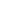 [   ] Specifiek stuk, namelijk·: ………………………………………………………………………………………Een kopie van (een gedeelte van) uw medisch dossier (aankruisen wat u wenst) [   ] Alles van mijn laatste behandeling[   ] Alles van mijn huidige behandeling		[   ] Mijn ontslagbrief/-brieven[   ] Decursusmateriaal[   ] Onderzoeksrapporten[   ] Gehele dossier[   ] Specifiek stuk, namelijk·: ………………………………………………………………………………………Hoe wilt u de kopieën ontvangen?[   ] Ik wil de kopieën komen ophalen op mijn (laatste) behandellocatie. Let op, u dient zich te legitimeren bij het ophalen en een verklaring van ontvangst te ondertekenen. Deze verklaring wordt opgeslagen in uw dossier.[   ] Ik wil de kopieën ontvangen per beveiligde e-mail op bovengenoemd e-mailadres.Let op!Een wachtwoord om de e-mail te openen, ontvangt u via uw mobiel nummer. Vermeld daarom altijd uw mobiel nummer op dit formulier.Dit verzoek kunt u, tezamen met een kopie van uw ID (legitimatiebewijs) sturen naar:U heeft de mogelijkheid om een veilige kopie ID te verstrekken met behulp van de Rijksoverheid app KopieID.Per post:							Per e-mail:Altrecht GGZ							archief@altrecht.nlCentraal Patiëntenarchief Levenspad 8
3705 WB ZeistLet op!Altrecht neemt geen verzoeken in behandeling waarbij geen kopie van het ID is toegevoegd.